บันทึกข้อความ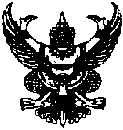 ส่วนราชการ  คณะครุศาสตร์  มหาวิทยาลัยนครพนม  โทร  042 – 587 - 181ที่   อว 00609.18/            	            		  วันที่  ........................................................เรื่อง  ขออนุมัติยืมเงินเรียน	อธิการบดีมหาวิทยาลัยนครพนม		ข้าพเจ้า................................................................................ตำแหน่ง.................................................สังกัดคณะครุศาสตร์  มหาวิทยาลัยนครพนม มีความประสงค์ขอยืมเงินประจำปีงบประมาณ 2563                       (  )  เงินงบประมาณ   (  )  เงินนอกงบประมาณ  จากแผนงาน................................ผลผลิต...........................................  หมวด...........................................เพื่อเป็นค่าใช้จ่ายในการ.........................................ระหว่างวันที่..............................ถึงวันที่....................................ณ.................................................................. เป็นเงินจำนวน.........................................บาท (ตัวอักษร).........................................................................................................................................................................		ทั้งนี้ได้แนบเอกสารหลักฐานเพื่อประกอบการพิจารณาการยืมเงิน ดังนี้1. สัญญายืมเงิน	จำนวน	2 ฉบับ2. บันทึกขออนุญาตเดินทางไปราชการ และประมาณการค่าใช้จ่าย	จำนวน	1 ฉบับ3. อื่นๆ ( ตามเรื่องที่จะขออนุมัติยืมเงิน )จึงเรียนมาเพื่อโปรดพิจารณาอนุมัติ     ลงชื่อ.....................................ผู้ยืม			 ลงชื่อ..........................................................      (...............................................................)                (ผู้ช่วยศาสตราจารย์ ว่าที่ ร.อ. ดร.ชาญวิทย์   หาญรินทร์)ตำแหน่ง.....................................................		          คณบดีคณะครุศาสตร์  มหาวิทยาลัยนครพนมเอกสารสัญญาเงินยืม(รายละเอียดในโครงการที่ยืมเงินทดรองราชการ)-ค่าเบี้ยเลี้ยง-ค่าที่พัก-ค่าอาหาร-ค่าตอบแทนวิทยากร1.ความเห็นของงานการเงินคณะ/วิทยาลัย(  ) ไม่ค้างเงินยืม   (  ) ค้างเงินยืมลงชื่อ...................................เจ้าหน้าที่การเงินคณะ/วิทยาลัย     (........................................)2.ความเห็นของงานการเงินสำนักงานอธิการบดี      .......................................................................................................................................................................................ลงชื่อ......................................เจ้าหน้าที่การเงิน     (........................................)3.หัวหน้างานการเงิน(   ) โปรดพิจารณา / เห็นควรอนุมัติ(    ) ไม่ควรอนุมัติ..............................................................ลงชื่อ......................................เจ้าหน้าที่การเงิน         (..................................................4.ความเห็นงานนโยบายและแผนได้ตรวจสอบหลักฐานแล้วถูกต้องเห็นควรอนุมัติให้ยืมเงิน(   )  เงินงบประมาณ    (   )  เงินนอกงบประมาณจำนวนเงิน....................บาท จากแผนงาน..................ผลผลิต.........................หมวด.................................ซึ่งมีงบประมาณคงเหลือ จำนวน..............................บาท(   ) เงินรับฝากอื่น  จำนวนเงิน............................บาทจาก.............................................................................ลงชื่อ............................................               (................................................)5.ความเห็นของผู้ช่วยอธิการฝ่ายการเงิน(    ) โปรดพิจารณา / เห็นควรอนุมัติ          (    )  ไม่ควรอนุมัติ..............................................................ลงชื่อ........................................ผู้ช่วยอธิการบดี      (..................................................)6.ความเห็น อธิการบดีมหาวิทยาลัยนครพนม(    ) อนุมัติ          (    )  ไม่อนุมัติ.............................................................ลงชื่อ.............................................      (..................................................)